HAZİRAN AYIAYLIK PLANLARITAM VE YARIM GÜNLÜK EĞİTİM AKIŞLARIVE GÜNLÜK EĞİTİM PLANLARI…………………………………...………………….……..………YARIM GÜNLÜK EĞİTİM AKIŞITarih	: 01/ 06 / 2017Yaş Grubu (Ay)	: ………………..……Öğretmen Adı	: ……………………………………………………Güne Başlama Zamanı Oyun Zamanı
Öğrenme merkezlerinde oyun

Kahvaltı, Temizlik
Etkinlik Zamanı“Yaz Mevsimi” isimli Türkçe, müzik etkinliği“Yaz Meyveleri” isimli fen, müzik ve sanat etkinliğiGünü Değerlendirme ZamanıEve Gidiş Genel Değerlendirme…………………………………...………………….……..………TAM GÜNLÜK EĞİTİM AKIŞITarih	: 01/ 06 / 2017Yaş Grubu (Ay)	: ………………..……Öğretmen Adı	: ……………………………………………………Güne Başlama Zamanı Oyun Zamanı Öğrenme merkezlerinde oyun	Kahvaltı, TemizlikEtkinlik Zamanı“Yaz Mevsimi” isimli Türkçe, müzik etkinliğiÖğle Yemeği, TemizlikDinlenmeKahvaltı Temizlik Etkinlik Zamanı“Yaz Meyveleri” isimli fen, müzik ve sanat etkinliğiOyun Zamanı Öğrenme merkezlerinde oyun	Günü Değerlendirme ZamanıEve Gidiş Genel DeğerlendirmeYAZ MEVSİMİEtkinlik Çeşidi: Türkçe, Müzik Etkinliği (Bütünleştirilmiş Bireysel ve Büyük Grup Etkinliği)  Yaş Grubu (Ay):…….KAZANIMLAR VE GÖSTERGELERİBİLİŞSEL GELİŞİMKazanım 1. Nesne/durum/olaya dikkatini verir.Göstergeleri: Dikkat edilmesi gereken nesne/durum/olaya odaklanır. Dikkatini çeken nesne/durum/olaya yönelik sorular sorar. Dikkatini çeken nesne/durum/olayı ayrıntılarıyla açıklar.Kazanım 2.Nesne/durum/olayla ilgili tahminde bulunur.Göstergeleri:  Nesne/durum/olayla ilgili tahminini söyler. Tahmini ile ilgili ipuçlarını açıklar.Kazanım 3. Algıladıklarını hatırlar. Göstergeleri: Nesne/durum/olayı bir süre sonra yeniden söyler. Hatırladıklarını yeni durumlarda kullanır.DİL GELİŞİMİKazanım 8. Dinlediklerini/izlediklerini çeşitli yollarla ifade eder. Göstergeleri: Dinledikleri/izledikleri ile ilgili sorular sorar. Dinledikleri/izledikleri ile ilgili sorulara cevap verir. Dinlediklerini/izlediklerini başkalarına anlatır. Dinlediklerini/izlediklerini müzik yoluyla sergiler.MOTOR GELİŞİMKazanım 4: Küçük kas kullanımını gerektiren hareketleri yapar.Göstergeleri:Kalemi doğru tutar.Kalem kontrolünü sağlar.Çizgileri istenilen nitelikte çizer.ÖĞRENME SÜRECİ        Çocuklarla yaz mevsimi ile ilgili sohbet edilir Yazın yenilen sebze meyveler, yazlık giysiler hakkında konuşulur. Çocuklara yaz mevsimi ile ilgili anılarından bahsetmelerini istenir. Yazın tatilde nerelere gittiklerini,tatilde neler yaptıkları hakkında sohbet edilir.Öğretmen içinde yazlık ve kışlık kıyafetlerin olduğu sepeti oyun alanına getirir Çocuklara sepetin içinde yalık ve kışlık kıyafetlerin bulunduğu söylenir. Çocuklar aralarında iki gruba ayrılır. Bir grup yazlık kıyafetleri diğer grupta kılık kıyafetleri    bulup ayıracaktır. Gruplama sona erdiğinde kıyafetler kontrol edilir.Ardından bilmeceler sorulur.”Yaz” isimli tekerleme hep birlikte söylenir. Ardından bilmeceler çocuklara sorulur. Cevaplamaları için küçük ipuçları verilir.YazGüneş yakıyor biziİnsanlar dizi diziBabam bize dedi kiTatile götüreyim siziGüneş etrafı yakar,
Çocuklar şapka takar
İnsanlar terleyince,
Kendini denize atar(Yaz)
Uçar dağ gezer,
Uçar bağ gezer,
Uçar iliksiz,
Uçar kemiksiz. (Kelebek)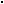 Mis gibi bakar 
Etrafa güzellik saçar. (Çiçek)Bilmece ve tekerlemenin ardından  “Yaz Geldi” adlı şarkı hep birlikte söylenir.Yaz GeldiYaz geldi çiçekler açtıArılar hep çalıştıA-rı vız vız vızA-rı vız vız vız diye çalışırÖnce menekşeyi koklar,Sonragülü emerizArı balını, Arı balını biz çok severizÇocuklara boya kalemleri ve çalışma sayfaları verilir. “Çerçevenin içindeki resme bakarak yaz mevsimindeki hava durumu hakkında sohbet edelim. Yazın havalar ısınır, Hayvanlar kış uykusundan uyanmış olur. Bahar dışarıya çıkacak. Bahar yaz mevsiminde hangi giysileri giyebilir. Düşünelim. Baharın yaz mevsiminde giyebileceklerini yuvarlak içine alalım. ” ve “Resimleri kesik çizgilerin üzerinden giderek diğer yarısıyla birleştirelim. Sıcak olanları söyleyelim” Yönergesi okunarak çocukların yönerge doğrultusunda çalışmaları istenir.MATERYALLER-SÖZCÜKLER-KAVRAMLARZamanMiktar: Yarım-BütünAİLE KATILIMI-DEĞERLENDİRMEYaz mevsimi ile ilgili resim yapmaları istenir.Şu anda hangi mevsimdeyiz?Yaz mevsimi denince aklınıza ilk ne geliyor?Yazın neler yapmaktan hoşlanıyorsunuz?Bu mevsimde hangi meyve ve sebzeleri tüketmeliyiz?UYARLAMA YAZ MEYVELERİEtkinlik Çeşidi: Fen Müzik ve Sanat Etkinliği (Büyük Grup Etkinliği) Yaş Grubu (Ay):…….KAZANIM VE GÖSTERGELERİ ÖZ BAKIM BECERİLERİKazanım 4: Yeterli ve dengeli beslenir.Göstergeleri:Yiyecek ve içecekleri yeterli miktarda yer/içer. Öğün zamanlarında yemek yemeye çaba gösterir.Sağlığı olumsuz etkileyen yiyecekleri ve içecekleri yemekten/içmekten kaçınır. Yiyecekleri yerken sağlık ve görgü kurallarına özen gösterir.BİLİŞSEL GELİŞİMKazanım 5. Nesne ya da varlıkları gözlemler.Göstergeleri: Nesne/varlığın adını, rengini söyler.ÖĞRENME SÜRECİÇocuklarla yaz mevsimi meyvelerinin isimleri sorulur. Ardından yaz mevsimi meyvelerinden oluşan meyve salatasıyapacakları söylenir.Çocuklarla birlikte yaz mevsimine ait meyveler yıkanır.Her çocuğa bir tabak verilir. Çocuklar meyveleri küçük parçalara bölerler.   Daha sonra tüm meyveler büyük bir kabın içine konulur ve karıştırılır. Tamamlanan salata hep birlikte kâselere konur ve yenir.“Meyve Sebze Herkes Yemeli” adlı şarkı hep birlikte söylenir.Meyve SebzeMeyve sebze herkes yemeliÇünkü onlar bol vitaminliMeyve sebze yemezse çocuklarPembe pembe olmaz yanaklarHavuç gel gel yanıma diyorIspanaklar güç veriyorLahana köşede gülüyorMaydanozlar tat veriyor Çocuklar çalışma masalarına alınır. Üzerinde yaz meyvelerinin olduğu boyama sayfası çocuklara dağıtılır.(Her çocuğa istediği meyvenin resmi verilir.) Çocuklardan resimler boyamaları ve kenar çizgilerinden kesmeleri istenir.Öğretmen büyük boy fon kartonuna çizdiği sepeti çocuklara göstererek” meyveleri sepete ne dersiniz?” diye sorar.Çocuklar resimlerin arkasına yapıştırıcı sürerek sepetin üzerine yapıştırırlar. MATERYALLERMevsim meyveleriBüyük boy kap Sebze meyve resimleriYapıştırıcı SÖZCÜKLERMeyve sebze isimleriKAVRAMLAR -AİLE KATILIMI-DEĞERLENDİRMEHangi mevsimdeyiz?Etkinliğimizde ne yaptık?Salatamızı hangi meyvelerle yaptık?Hangi meyve resimlerini boyadık?Hangi şarkıyı söyledik?UYARLAMA…………………………………...………………….……..………YARIM GÜNLÜK EĞİTİM AKIŞITarih	: 02/ 06 / 2017Yaş Grubu (Ay)	: ………………..……Öğretmen Adı	: ……………………………………………………Güne Başlama Zamanı Oyun Zamanı
Öğrenme merkezlerinde oyun

Kahvaltı, Temizlik
Etkinlik Zamanı“Bir Varmış Bir Yokmuş” isimli Türkçe, okuma yazmaya hazırlık etkinliği“Denizlerimizi Temiz Tutalım” isimli Türkçe ve sanat etkinliğiGünü Değerlendirme ZamanıEve Gidiş Genel Değerlendirme…………………………………...………………….……..………TAM GÜNLÜK EĞİTİM AKIŞITarih	: 02/ 06 / 2017Yaş Grubu (Ay)	: ………………..……Öğretmen Adı	: ……………………………………………………Güne Başlama Zamanı Oyun Zamanı Öğrenme merkezlerinde oyun	Kahvaltı, TemizlikEtkinlik Zaman“Bir Varmış Bir Yokmuş” isimli Türkçe, okuma yazmaya hazırlık etkinliğiÖğle Yemeği, TemizlikDinlenmeKahvaltı Temizlik Etkinlik Zamanı“Denizlerimizi Temiz Tutalım” isimli Türkçe ve sanat etkinliğiOyun Zamanı Öğrenme merkezlerinde oyun	Günü Değerlendirme ZamanıEve Gidiş Genel DeğerlendirmeBİR VARMIŞ BİR YOKMUŞEtkinlik Çeşidi	: Türkçe , Okuma Yazmaya Hazırlık Etkinliği (Bütünleştirilmiş Büyük Grup Etkinliği) 
Yaş Grubu (Ay):…….KAZANIM VE GÖSTERGELERBİLİŞSEL GELİŞİM
Kazanım 1:  Nesne/durum/olaya dikkatini verir. 
Göstergeleri:  Dikkat edilmesi gereken nesne/durum/olaya odaklanır.  Dikkatini çeken nesne/durum/olaya yönelik sorular sorar.  Dikkatini çeken nesne/durum/olayı ayrıntılarıyla açıklar. 
DİL GELİŞİMİKazanım 4:  Konuşurken dilbilgisi yapılarını kullanır. 
Göstergeleri:  Cümle kurarken isim kullanır.  Cümle kurarken fiil kullanır.  Cümle kurarken sıfat kullanır.  Cümle kurarken bağlaç kullanır.  Cümle kurarken çoğul ifadeler kullanır. 
Kazanım 5:  Dili iletişim amacıyla kullanır. 
Göstergeleri:  Konuşmayı başlatır.  Konuşmayı sürdürür.  Konuşmayı sonlandırır. 
Kazanım 8:  Dinledikleri/izlediklerini çeşitli yollarla ifade eder. 
Göstergeleri: Dinledikleri/izlediklerini öykü yoluyla sergiler. 
MOTOR GELİŞİMKazanım 4:  Küçük kas kullanımı gerektiren hareketleri yapar. 
Göstergeleri:  Değişik malzemeler kullanarak resim yapar. ÖĞRENME SÜRECİÇocuklara tavşanların hayatı ile ilgili çeşitli resimler gösterilir.  Nerede yaşadıkları,  neyle beslendikleri,  nasıl hareket ettikleri hakkında konuşulur.  Ardından çeşitli sorular sorar. Tavşanlar nerede yaşarlar? Nasıl ses çıkarırlar?Neyle beslenirler?Nasıl hareket ederler?Hangi renklerde olurlar?Sorular ve cevapların ardından tavşan parmak oyunu hep birlikte söylenir.Tavşancık
Tavşancık uyuyormuş(Uyuma hareketi yapılır.)
Uyanmış çok acıkmış
Çekmeceyi açmış bakmış birşey yok
Dolabı açmış bakmış birşey yok
Yürümeye başlamış(Parmaklarla yürüme hareketi yapılır.)
taktıkı tak tak tak
Aaa bırde ne görsün kocaman bir havuç tarlası
Bütün havuçları yemiş hapur hapur hapur hapur
Tavsancığın karnı doymuş mu ? Doymamışşş
Yoluna devam etmış
Tak tıkı tak tak tak
Aaa birde ne görsün kocaman bir lahana tarlası
Bütün lahanaları yemiş hapur hapur
Tavşancığın karnı doymuş mu?doymuş
Bu seferde çok susamış yoluna devam etmiş
Ta tıkı tak tak tak
Aaaa bırde ne gorsun kocaman bır dere
Bütün suları ıcmış lukur lukur
Tavsancıgın karnı kocamaaan olmus arkasına bakmış
Kurt oradaymıs yoluna devam etmıs
Tak tıkı tak tak
Tavsancık evıne gırmıs pencereyı acmıs bakmıs kurt ordaymıs
Pencereyı kapatmıs uykuya dalmıs uyanmıs
Pencereyı acmıs bakmıs kurt gıtmıssÖğretmen eline bir  Peluş tavşanalır.  Hep birlikte öykü oluşturma çalışması yapılır. Tavşanımızın ismi ne olsun? Nerede yaşıyormuş? Ailesi var mı? Günlerini nasıl geçirirmiş?  vb sorular sorularak öykü oluşturmaya başlanır. Çalışma sonunda çocuklara resim kâğıtları dağıtılır.  Oluşturulan öykünün resmini yapmaları istenir.   MATERYALLEROyuncak tavşan, pastel boyaSÖZCÜKLER-KAVRAMLAR-AİLE KATILIMIÇocuğunuzun sevdiği bir oyuncağının öyküsünü birlikte oluşturabilirsiniz. DEĞERLENDİRMEÖykümüzün kahramanı hangi hayvandı? Tavşanlar nerede yaşarlar? Nasıl ses çıkarırlar?Öykünün resmini yaparken neler hissettiniz?DENİZLERİMİZİ TEMİZ TUTALIMEtkinlik Çeşidi	:Fen,Türkçe, Sanat Etkinliği  (Bütünleştirilmiş Büyük Grup ve Bireysel Etkinlik)  
Yaş Grubu (Ay):…….KAZANIM VE GÖSTERGELERDİL GELİŞİMİKazanım 8:  Dinledikleri/izlediklerini çeşitli yollarla ifade eder. 
Göstergeleri: Dinledikleri/izledikleri ile ilgili sorular sorar.   Dinledikleri/izledikleri ile ilgili sorulara cevap verir.
Dinledikleri/izlediklerini başkalarına anlatır.  Dinledikleri/izlediklerini resim yoluyla sergiler Dinledikleri/izlediklerini şiir yoluyla sergiler.
MOTOR GELİŞİM
Kazanım 4:  Küçük kas kullanımı gerektiren hareketleri yapar.
Göstergeleri:Malzemeleri keser.  Malzemeleri yapıştırır.  Malzemeleri değişik şekillerde katlar.  Değişik malzemeler kullanarak resim yaparSOSYAL VE DUYGUSAL GELİŞİMKazanım 13: Estetik değerleri korur.
Göstergeleri:Çevresinde gördüğü güzel ve rahatsız edici durumları söyler.  Çevredeki güzelliklere değer verir.  ÖĞRENME SÜRECİFen merkezinde bulunan akvaryumun içine yeni bir balık konur.  Çocuklarla birlikte balığa bir isim bulunur.  Çocuklardan akvaryumdaki suyu incelemeleri istenir.  Temiz mi kirli mi olduğu sorulur?  Akvaryumdaki suyun sık sık değiştirilmesi gerektiğini vurgulanır.  Denizde birçok canlının yaşadığından ve denizlerin temiz tutulması gerektiğinden bahsedilir.  Deniz ve çevre temizliğinin önemi hakkındaki sohbetin ardından “Çevremizi temiz tutalım” adlı şiir ve “Ben Bir Balığım” adlı parmak oyunu hep birlikte tekrar edilir. Çevremizi Temiz TutalımYaşadığımız çevreyiTemiz tutalım çocuklar. Parkları,  sokaklarıTemiz tutalım çocuklar.  (S. TABAR)Ben Bir BalığımBen küçük bir balığım(İki el üst üste konulur,  başparmaklar oynatılır.)Süzüle,  süzüle denizde yüzerim   	(Yüzme hareketi yapılır.)Bazen hop… der suyun üstüne çıkarım  (Sağ el yukarı kaldırılır.)Sonra tekrar cup… diye suya dalarım  (Sağ el aşağıya indirilir.)Bir olta görürsem ona yaklaşmam Hemen oradan kaçarım (Kaçma hareketi yapılır.)
Çalışma masalarına geçilir.  Kesme katlama tekniği ile“Balık“ yapılır.  Pastel boyalarını alan çocuklar yaptıkları balıkların yaşadığı yeri hayal edip çizerler.   
MATERYALLEREl işi kağıdı,MakasYapıştırıcıAkvaryumPastel Boya  BalıkSÖZCÜKLERÇevreTemizlik KAVRAMLARZıt:  Temiz-KirliAİLE KATILIMI-DEĞERLENDİRMEBalığımıza hangi ismi koyduk?  
Akvaryumun suyunu neden temiz tutmalıyız? 
Denizlerimizde hangi canlılar yaşar? Denizlerimizi neden kirletmemeliyiz? 
Parmak oyunumuzu ve şiirimizi beğendiniz mi? UYARLAMA…………………………………...………………….……..………YARIM GÜNLÜK EĞİTİM AKIŞITarih	: 05/ 06 / 2017Yaş Grubu (Ay)	: ………………..……Öğretmen Adı	: ……………………………………………………Güne Başlama Zamanı Oyun Zamanı
Öğrenme merkezlerinde oyun

Kahvaltı, Temizlik
Etkinlik Zamanı“ Öykümüze İsim Bulalım” isimli Türkçe, matematik ve sanat etkinliği“Suyu Hangisi Emdi? “isimli fen etkinliğiGünü Değerlendirme ZamanıEve Gidiş Genel Değerlendirme…………………………………...………………….……..………TAM GÜNLÜK EĞİTİM AKIŞITarih	: 05/ 06 / 2017Yaş Grubu (Ay)	: ………………..……Öğretmen Adı	: ……………………………………………………Güne Başlama Zamanı Oyun Zamanı Öğrenme merkezlerinde oyun	Kahvaltı, TemizlikEtkinlik Zamanı“ Öykümüze İsim Bulalım” isimli Türkçe, matematik ve sanat etkinliğiÖğle Yemeği, TemizlikDinlenmeKahvaltı Temizlik Etkinlik Zamanı“Suyu Hangisi Emdi? “isimli fen etkinliğiOyun Zamanı Öğrenme merkezlerinde oyun	Günü Değerlendirme ZamanıEve Gidiş Genel DeğerlendirmeÖYKÜMÜZE İSİM BULALIMEtkinlik Çeşidi	: Türkçe,  Matematik ve Sanat Etkinliği (Bütünleştirilmiş Büyük Grup Etkinliği ve Bireysel Etkinlik)Yaş Grubu (Ay):…….KAZANIM VE GÖSTERGELERDİL GELİŞİMİKazanım 5.  Dili iletişim amacıyla kullanır.  Göstergeleri:Konuşma sırasında göz teması kurar. Konuşmayı başlatır. Konuşmayı sürdürür.  Duygu,  düşünce ve hayallerini söyler.  Duygu ve düşüncelerinin nedenlerini söyler. Kazanım 8.  Dinlediklerini/izlediklerini çeşitli yollarla ifade eder. Göstergeleri:  Dinledikleri/izledikleri ile ilgili sorulara cevap verir. MOTOR GELİŞİMKazanım 4: Küçük kas kullanımı gerektiren hareketleri yapar. Göstergeleri:Değişik malzemeler kullanarak resim yapar.Kalemi doğru tutar.Kalem kontrolünü sağlar.Çizgileri istenilen nitelikte çizer.ÖĞRENME SÜRECİÖğretmen “beş düğme” isimli parmak oyununu birkaç kez söylerBeş DüğmeGömleğimin üzerinde düğmeler var (Ellerle bedenin üst kısmı gösterilir.)Saydım tam beş tane  (Sol elin beş parmağı gösterilir.)1, 2, 3, 4, 5Birinci düğme Kırmızı renkli , (Sol elin başparmağı tutulur.)İkinci düğme sarı renkli , (Sol elin işaret parmağı tutulur.)Üçüncü düğme mavi renkli  (Sol elin orta parmağı tutulur.)Dördüncü düğme yeşil renkli, (Sol elin yüzük parmağı tutulur.)Beşinci düğme mor renkli (Sol elin yüzük parmağı tutulur.) Hepsi sıra sıra dizili Çocuklar minderlerini alıp yere çember biçiminde otururlar. Öğretmen istekli olan öğrencilerden daha önce öğrendiğimiz parmak oyunlarını tekrar edebileceklerini söyler ve birlikte tekrar edilir. Kitap merkezinden bir kitap seçilerek ve öykünün ismi söylenmeden okunur öykü sonunda çocuklardan öyküye isim düşünmelerini istenir.  Çocuklar tarafından söylenen isimler kartlara yazılır.  Kartlar bir poşete konularak bir kart çekilir.  Seçilen kartta çıkan isim öykünün ismi, olarak belirlenir.Çalışma sonunda öykünün gerçek ismi de söylenir. Çocuklar çalışma masalarına alınır. Sulu boyaları ve resim kâğıtları dağıtılır. Baskı çalışması yapılacağı söylenir. Şekilli süngerler dağıtılarak baskı yapmaları istenir.Çocuklara boya kalemleri ve çalışma sayfaları verilir.“İpteki baykuşları sayalım. Her ipte baykuş sayısını gösteren rakamın kesik çizgilerini birleştirelim.”,  Elmaları sayalım. Rakamların kesik çizgilerini birleştirelim. Elmaların sayısı kadar daireyi boyayalım. “ Mor çerçevelerin içindeki laleleri sayalım. Turuncu çerçevelerin içindeki lalelerle aynı sayıda olanları örnekteki gibi çizgi ile eşleştirelim. Kırmızı çerçeve içindeki laleleri sayalım.  Mavi çerçeve içindeki lalelerle aynı sayıda olanları eşleştirelim” yönergeli çalışmayı tamamlamaları beklenir..Yönergesi okunarak çocukların yönerge doğrultusunda çalışmaları istenir.MATERYALLER Öykü kitabı, poşet, kartlar, sulu boya, fırçalar, şekilli süngerlerSÖZCÜKLER-KAVRAMLARSayı/SaymaAİLE KATILIMI-DEĞERLENDİRME 
İsimler ne işe yarar?  Öykülere neden isim konur? Rol dağılımı yapılarak öykü canlandırılır. UYARLAMASUYU HANGİSİ EMDİ?Etkinlik Çeşidi	: Fen Etkinliği (Büyük Grup Etkinliği)Yaş Grubu (Ay):…….KAZANIM VE GÖSTERGELERBİLİŞSEL GELİŞİMKazanım 17.  Neden-sonuç ilişkisi kurar. Göstergeleri:  Bir olayın olası nedenlerini söyler.  Bir olayın olası sonuçlarını söyler. DİL GELİŞİMİKazanım 3.  Söz dizimi kurallarına göre cümle kurar.  Göstergeleri:  Cümlelerinde öğeleri doğru kullanır.  Kazanım 5.  Dili iletişim amacıyla kullanır.  Göstergeleri:  Sohbete katılır Kazanım 6.  Sözcük dağarcığını geliştirir.  Göstergeleri:  Sözcükleri hatırlar ve sözcüklerin anlamını söyler. Yeni öğrendiği sözcükleri anlamlarına uygun olarak kullanır. ÖĞRENME SÜRECİ	Çocuklar çember biçiminde yere otururlar.  Öğretmen önceden hazırladığı ıslak ve kuru bezlere çocukların dokunmalarını ister. Bezler arasında ne gibi fark olduğu sorulur.  Ardından her çocuğa bir bez verilerek ıslatmaları sağlanır. Her çocuğun bunu denemesine fırsat verildikten sonra deneye geçilir.  Çocuklara deneyde kullanılacak deney malzemeleri tanıtılır.  (pamuk, naylon, tahta  poşet vb. ) Dört saydam tabağın içine eşit miktarda su konur.  Gördüğünüz nesnelerden hangisi tabaktaki suyu en hızlı emer?  diye sorulur.  Nesneler aynı anda tabaklara bırakılır.  Çocuklar gözlemler, hangi tabaktaki suyun hızla azaldığı gözlemlenir.  Nesnelerden hangisi suyu daha hızlı emdi?  Bunun nedeni ne olabilir? Suyu hiç emmeyen nesne hangisidir?  Çocukların gözlemleri dinlenir. İçinde hava molekülü barındıran nesneler suyu daha çabuk emer.  Pamuğun diğerlerine göre suyu çabuk emmesinin nedeni budur.  MATERYALLERPamuk Dört Tane Tabak Naylon Tahta PoşetSÖZCÜKLER-KAVRAMLARDuyu: Islak-KuruAİLE KATILIMIÇocuklarıyla birlikte çamaşırlar asmaları birlikte toplamaları farkı hissetmeleri sağlanmalıdır. DEĞERLENDİRMEHangi kavramı öğrendik?Deney malzemelerimiz nelerdi?Hangi bez suyu çabuk emdi?Bezlerin ıslak olduğunu nasıl anladın?Bezlerin kuru olduğunu nerden anladın?UYARLAMA…………………………………...………………….……..………YARIM GÜNLÜK EĞİTİM AKIŞITarih	: 06/ 06 / 2017Yaş Grubu (Ay)	: ………………..……Öğretmen Adı	: ……………………………………………………Güne Başlama Zamanı Oyun Zamanı
Bahçede Açıkhava oyunları

Kahvaltı, Temizlik
Etkinlik Zamanı“Geri Kazanım Sembolü İle Neler Yapabilirim?” isimli drama ve sanat“Kurdele Bağlama Yarışması” isimli oyun etkinliği“İp Baskısı” isimli sanat etkinliğiGünü Değerlendirme ZamanıEve Gidiş Genel Değerlendirme…………………………………...………………….……..………TAM GÜNLÜK EĞİTİM AKIŞITarih	: 06/ 06 / 2017Yaş Grubu (Ay)	: ………………..……Öğretmen Adı	: ……………………………………………………Güne Başlama Zamanı Oyun Zamanı Öğrenme merkezlerinde oyun	Kahvaltı, TemizlikEtkinlik Zamanı“Geri Kazanım Sembolü İle Neler Yapabilirim?” isimli drama ve sanat“Kurdele Bağlama Yarışması” isimli oyun etkinliğiÖğle Yemeği, TemizlikDinlenmeKahvaltı Temizlik Etkinlik Zamanı“İp Baskısı” isimli sanat etkinliğiOyun Zamanı Öğrenme merkezlerinde oyun	Günü Değerlendirme ZamanıEve Gidiş Genel DeğerlendirmeGERİ KAZANIM SEMBOLÜ İLE NELER YAPABİLİRİM?Etkinlik Çeşidi: Drama ve Sanat (Bütünleştirilmiş Büyük Grup Etkinliği)Yaş Grubu (Ay):…….KAZANIMLAR VE GÖSTERGELERİBİLİŞSEL GELİŞİMKazanım 1. Nesneye/duruma/olaya dikkatini verir.Göstergeleri: Dikkat edilmesi gereken nesneye/duruma/olaya odaklanır. Dikkatini çeken nesne/durum/olaya yönelik sorular sorar. Nesneyi/durumu/olayı ayrıntılarıyla açıklar.Kazanım 13. Günlük yaşamda kullanılan sembolleri tanır.Göstergeleri: Gösterilen sembolün anlamını söyler.DİL GELİŞİMİKazanım 7. Dinlediklerinin/izlediklerinin anlamını kavrar.Göstergeleri: Sözel yönergeleri yerine getirir.SOSYAL VE DUYGUSAL GELİŞİMKazanım 3. Kendini yaratıcı yollarla ifade eder.Göstergeleri:Özgün özellikler taşıyan ürünler oluşturur.ÖĞRENME SÜRECİÇevre Koruma Vakfı (ÇEVKO)’nın cam, plastik ve kâğıt geri kazanımına yönelik afişleri sınıfın duvarlarına asılır. Geri kazanım sembolünün olduğu kartlar çocuklara dağıtılır.  Çocuklar kartlardaki şekli incelerler. Şekli bedenleri ile gösterirler. Çocuklar müzik eşliğinde dans ederler. Müzik durduğunda öğretmenin yönergelerine göre süt şişesi, plastik su şişesi, gazete, kâğıt, kavanoz vb. nesnelerin heykeli olurlar. İkinci turda ise müzik durduğunda çocuklar kendi istedikleri bir nesnenin heykeli olup müzik başlayınca heykeli oldukları nesne rolünde dans ederler. Çocuklar, çevresine cam ve plastik şişelerin, kâğıtların atılmış olduğu bir çöp kutusunun fotoğrafını incelerler. Fotoğrafta olanlar hakkında konuşulur, çocukların birbirlerine soru sormalarına fırsat verilir. Öğretmen çocuklara “Fotoğraftaki şişeleri, kâğıtları kimler atmış olabilir? Neden atmış olabilirler? Bu şişeler ya da kâğıtlar çöp kutusu dışında başka nerede olmak isterlerdi?” gibi sorular sorar. Çocuklar şişeler ve kâğıtların olmak istedikleri yerler ile ilgili resim yaparlar.Çocukların belirledikleri dört-beş resimden yola çıkılarak öykü oluşturulur. Öykü oluşturulurken resimlerden birinde önemli bir olayın yaşandığı vurgulanır. Oluşturulan öykü canlandırılır. Masalara farklı boyutlarda olan geri kazanım sembollerinin yapıştırıldığı kâğıtlar ve boyalar konur.  Geri kazanım sembolüne dikkat çekilerek başka nerelerde gördükleri sorulur.  Kâğıtlarında bulunan geri kazanım sembolünün anlamı hakkında çocuklarla konuşulur. Çocuklar kâğıtlarında bulunan geri kazanım sembollerini kullanarak resimlerini tamamlarlar.  MATERYALLERÇevko’nun cam, plastik ve kâğıt geri kazanımına yönelik afişleriGeri kazanım sembolünün olduğu kartlarÇevresine cam ve plastik şişelerin, kâğıtların atılmış olduğu bir çöp kutusunun fotoğrafıSÖZCÜKLERGeri kazanımSembolKAVRAMLAR-AİLE KATILIMIAilelerden geri kazanım ile ilgili görselleri kullanarak bir albüm hazırlamaları istenebilir. DEĞERLENDİRMEGeri kazanım sembolünü kullanarak neler yaptık?Geri kazanım sembolü hakkında neler söyleyebilirsiniz? Yaptığınız resimlere bakarak öykü oluşturmaktan hoşlandınız mı?Daha önce geri kazanım sembolünü nerelerde gördünüz?UYARLAMAKURDELEYİ BAĞLAMA OYUNUEtkinlik Çeşidi	:  Oyun (Küçük Grup Etkinliği)Yaş Grubu (Ay):…….KAZANIM VE GÖSTERGELERİMOTOR GELİŞİMKazanım 4.  Küçük kas kullanımı gerektiren hareketleri yapar. Göstergeleri: Nesneleri değişik malzemelerle bağlarBİLİŞSEL GELİŞİMKazanım 1.  Nesne/durum/olaya dikkatini verir. Göstergeleri: Dikkat edilmesi gereken nesne/durum/olaya odaklanır. SOSYAL DUYGUSAL GELİŞİMKazanım 10.  Sorumluluklarını yerine getirir. Göstergeleri: Sorumluluk almaya istekli olduğunu gösterir.  Üstlendiği sorumluluğu yerine getirir. ÖĞRENME SÜRECİÖğretmen eline aldığı iki kurdele ile çocukların yanına gelir. Kurdele bağlama ve çözme oyunu oynayacaklarını açıklar. Oyunun kuralları çocuklara anlatılır. Sınıf sayıları eşit iki gruba ayrılır. Gruplar arka arkaya sıraya dizilirler. Her grubun karşısına bir sandalye yerleştirilir. Her grubun önünde duran çocuğa kurdele verilir. Çocuklar grubun önünde duran sandalyenin bacağına kurdele bağlar ve geriye dönüp ikinci sırada duran arkadaşının eline vurur.  İkinci sırada duran çocuk sandalyenin yanına kadar koşar ve kurdeleyi çözüp üçüncü arkadaşına verir. Yarışma bu şekilde devam eder.  Tüm çocuklar görevlerini tamamlayıp sıralandıklarında yarış biter.  Önce bitiren grup kazanır. MATERYALLERKurdeleSandalyeSÖZCÜKLERKurdele KAVRAMLAR-AİLE KATILIMIAilelere,  ayakkabılarını bağlama,  düğmelerini ilikleme sorumluluğunu çocuklarına vermeleri önerilebilir. DEĞERLENDİRMEEtkinliğimizin adı Etkinliğimizde kaç tane kurdele kullandık? Kurdelelerin rengini hatırlıyor musunuz? Kurdeleyi sandalyenin neresine bağladık? Kurdeleyi bağlarken ve çözerken ne hissettin? UYARLAMAİP BASKISIEtkinlik Çeşidi	: Sanat Etkinliği (Bireysel Etkinlik)Yaş Grubu (Ay):…….KAZANIMLAR VE GÖSTERGELERİMOTOR GELİŞİMKazanım 4: Küçük kas kullanımı gerektiren hareketleri yapar. Göstergeleri: Malzemeleri değişik şekillerde katlar.Değişik malzemeler kullanarak resim yapar. ÖĞRENME SÜRECİÖğretmen çocuklara masalarına geçmelerini söyler. Çocuklara sulu boya, resim kâğıdı,  yün ip verilir. İp baskısı yapacaklarını söyler. Çocuklardan kâğıtlarını tam ortadan ikiye katlamaları istenir. Kâğıtlarını katlayan çocuklar kendilerine verilen ipi sulu boya ile boyama başlarlar. Öğretmen onlara iplerini istedikleri renkte boyayabileceklerini söyler. İpler boyandıktan sonra katlamış oldukları kâğıtların ortasına yerleştirilir. Kâğıdı kapatıp üzerine tek elle baskı uygulanır. Diğer elle de ip aradan hızla çekilir. İp çekildikten sonra kâğıt açılır. MATERYALLERResim kâğıdıYün İpSulu boya. SÖZCÜKLERBaskı KAVRAMLAR-AİLE KATILIMIAilelerinden çocuklarıyla beraber evlerinde çeşitli sebzelerin baskısını yapmaları istenir.DEĞERLENDİRMEHangi etkinliği yaptık?Hangi malzemeleri kullandık?İpleri boyarken zorlandınız mı?İpleri hangi renklere boyadınız?UYARLAMA…………………………………...………………….……..………YARIM GÜNLÜK EĞİTİM AKIŞITarih	: 07/ 06 / 2017Yaş Grubu (Ay)	: ………………..……Öğretmen Adı	: ……………………………………………………Güne Başlama Zamanı Oyun Zamanı
Öğrenme merkezlerinde oyun

Kahvaltı, Temizlik
Etkinlik Zamanı“Babalar Günü” isimli Türkçe ve sanat etkinliği“Çalışkan Olmalıyız” isimli müzik, okuma yazmaya hazırlık, oyun etkinliğiGünü Değerlendirme ZamanıEve Gidiş Genel Değerlendirme…………………………………...………………….……..………TAM GÜNLÜK EĞİTİM AKIŞITarih	: 07/ 06 / 2017Yaş Grubu (Ay)	: ………………..……Öğretmen Adı	: ……………………………………………………Güne Başlama Zamanı Oyun Zamanı Öğrenme merkezlerinde oyun	Kahvaltı, TemizlikEtkinlik Zamanı“Babalar Günü” isimli Türkçe ve sanat etkinliğiÖğle Yemeği, TemizlikDinlenmeKahvaltı Temizlik Etkinlik Zamanı“Çalışkan Olmalıyız” isimli müzik, okuma yazmaya hazırlık, oyun etkinliğiOyun Zamanı Öğrenme merkezlerinde oyun	Günü Değerlendirme ZamanıEve Gidiş Genel DeğerlendirmeÇALIŞKAN OLMALIYIZEtkinlik Çeşidi :Müzik Okuma Yazmaya Hazırlık, Oyun Etkinliği (Bütünleştirilmiş Büyük Grup Etkinliği)Yaş Grubu (Ay):…….KAZANIMLAR VE GÖSTERGELERİDİL GELİŞİMKazanım 5. Dili iletişim amacıyla kullanır. Göstergeleri: Konuşma sırasında göz teması kurar. Jest ve mimikleri anlar. Konuşurken jest ve mimiklerini kullanır.  Konuşmayı başlatır. Konuşmayı sürdürür.MOTOR GELİŞİMKazanım 5. Müzik ve ritim eşliğinde hareket eder. Göstergeleri: Bedenini, nesneleri ve vurmalı çalgıları kullanarak ritim çalışması yapar. Basit dans adımlarını yapar. Müzik ve ritim eşliğinde dans eder. Müzik ve ritim eşliğinde çeşitli hareketleri ardı ardına yapar.ÖĞRENME SÜRECİÖğretmen çocuklara ritim aletlerini dağıtır ve şarkıyı önce kendisi tamamını söyler. Daha sonra kıta kıta çocuklarla birlikte söyler. Çocuklar sözleri biraz öğrenince de tamamını ritim tutarak söylerler.Çalışkan OlmalıyızÇok  çalışkan  olmalıyız
Çok çalışkan olmalıyız 
Bu ulus için, bu  vatan için
Çok çalışkan olmalıyız

Tembel tembel durmamalı 
Günler hiç boş kalmamalı
Bu ulus için, bu vatan için
Çok çalışkan olmalıyız.

Her iş zordur bilmeliyiz.
Güçlükleri yenmeliyiz
Bu ulus için, bu vatan icin
Çok çalışkan olmalıyızÖğretmen sınıfa küçük şişirilmiş renkli balonlar getirir. Çocuklarla birlikte balonların renkleri tekrar edilir. Ardından tüm balonlar sınıfa dağıtılır. Her çocuğa bir rakam kartı verilir. Çocuklara verilen rakam kartlarında yazılan rakam kadar balon toplamaları istenir. Oyun çocukların istekleri doğrultusunda tekrar edilir.Daha sonra çocuklara boya kalemleri ve çalışma sayfaları verilir.“Mert’in balonlarını sayalım. Balonların sayısı kadar kalp boyayalım. Mert, balonlarından bir tanesini sana verse hangi renk balonu isterdin?” , İki resim arasındaki beş farkı bulup çarpı işareti ile işaretleyelim. Ve  “ Resimdeki boyanmamış yerleri resmin altında verilen rakamların rengine uygun olarak boyayalım.”, Çiçekler sıraya girmişler. Boyanmamış çiçekleri sıralamaya uygun olarak boyayalım.”Yönergeli çalışmayı tamamlamaları beklenir.Yönergesi okunarak çocukların yönerge doğrultusunda çalışmaları istenir.MATERYALLERRitim aletleriBalon Rakam yazılı kartlarSÖZCÜKLERÇalışkanKAVRAMLARSayı/SaymaRenk: Kırmızı-Mavi-Sarı-Yeşil-Turuncu AİLE KATILIMIAilelerden çocukları ile birlikte öğrenilen şarkıyı birlikte söylemeleri istenir.DEĞERLENDİRME Hangi şarkıyı söyledik?Hangi ritim aletlerini kullandık?Şarkıya ritim tutarken neler hissetiniz?Oyunumuzda hangi malzemeyi kullandık?Balonlarla neler yaptık?UYARLAMABABALAR GÜNÜEtkinlik Çeşidi: Türkçe ve Sanat (Bütünleştirilmiş Tüm Grup ve Bireysel Etkinlik)Yaş Grubu (Ay):…….KAZANIMLAR VE GÖSTERGELERİSOSYAL VE DUYGUSAL GELIŞIMKazanım 2. Ailesiyle ilgili özellikleri tanıtır.Göstergeleri: Anne ve babasının adını, soyadını, mesleğini vb. söyler. Anne ve babasının saç rengi, boyu, göz rengi gibi fiziksel özelliklerini söyler.DİL GELİŞİMİKazanım 3. Söz dizimi kurallarına göre cümle kurar.Göstergeleri:Düz cümle kurar. Olumsuz cümle kurar. Soru cümlesi kurar. Bileşik cümle kurar. Cümlelerinde öğeleri doğru kullanır.Kazanım 4. Konuşurken dilbilgisi yapılarını kullanır. Göstergeleri: Cümle kurarken isim, fiil, sıfat, bağlaç, çoğul ifadeler, zarf, zamir, edat, isim durumları ve olumsuzluk yapılarını kullanır.Kazanım 5. Dili iletişim amacıyla kullanır. Göstergeleri:Konuşma sırasında göz teması kurar. Jest ve mimikleri anlar. Konuşurken jest ve mimiklerini kullanır.  Konuşmayı başlatır. Konuşmayı sürdürür. Konuşmayı sonlandırır. Konuşmalarında nezaket sözcükleri kullanır. Sohbete katılır. Konuşmak için sırasını bekler. Duygu, düşünce ve hayallerini söyler. Duygu ve düşüncelerininnedenlerini söyler.ÖĞRENME SÜRECİÇocuklardan okula gelirken babalarına ait bir fotoğraf getirmeleri istenir.Çocuklar sırayla babasını arkadaşlarına tanıtır. (Adı, mesleği, yaşı vb.)Babalar Günü’nden bahsedilir. Babalarımıza olan sevgimizi hangi cümlelerle anlatırdınız? Diye sorulur. Çocukların sıra ile söz alarak duygularını ifade etmeleri istenir. Çocuklar istedikleri şekilde kartlarını hazırlarlar. Kartların içine evden getirdikleri fotoğraflar yapıştırılır.Öğretmen babalar günü ile ilgili şiir parmak oyununu birkaç kez tekrar eder. Ardından çocuklara tekrarlatır.İyiki DoğdunBugün babalar günüİyi ki doğdun babacığım.Her günün mutlu olsunİyi ki doğdun babacığım   (S, TABAR)			Babalar Günü	Bugün babalar günüBen babamı çok seviyorum(İki kol yanlara açılır.)Bugün ona bir sürpriz yapacağım Uyanınca yanına gideceğim   (Uyanınca yanına gideceğim)Yanağından öpüp   (Öpme hareketi yapılır.)Sıkı sıkı sarılacağım(Sarılma hareketi yapılır. )Öğretmen babama ne alacağım adlı öyküyü kuklalarla anlatır.				Babama Ne AlacağımCiçiş :Lay lay lay lay hava ne kadar güzel ,ben böyle güneşli havaları çok severim.lay lay lay.Kırlarda koşmak ,parkta sallanmak çok güzel lay lay lay.Birazdan bici gelecek birlikte oynayacağız.	(Tam o sırada kalın bir ses duyulur)Bici:Ciciş….ciciş…Ciciş:Aa.. kim o?(korkarak sorar)kim var orada?Bici:Hah ..hah..hah..hah..Ciciş:Aaa..şimdide gülüyor.Bici nerede kaldın çabuk gel çok korkuyorum ben.Bici gülerek sahneye gelir.Bici:Hah ..hah…benim ben bici.Sana şaka yaptım.Ciciş:Böyle şaka mı olur,hiç komik değil?Bici:beğenmedin mi?Ciciş:  tabi ki beğenmedim, üstelik korkuttun beniBici: ben eğlenelim istemiştim.Ciciş:beni korkutmak seni çok eğlendirmiş Bici:Özür dilerim ciciş,amacım seni korkutmak değildi.Ciciş:peki amacın neydi bici?Bici:Beni tanımanı istemiştim.Ciciş:Sesin çok değişik çıkıyordu.Bici:Ciciş sen bana darıldın mı yoksa?Ciciş:Hayır darılmadım,ama lütfen bir daha bana böyle şaka yapma olur mu?Bici:tamam tamam söz yapmam(sesini yine kalınlaştırır)Ciciş.Bici ..bak hala aynı şeyi yapıyorsunBici:Hah ..hah..ama şimdi benim kim olduğumu biliyorsun..Ciciş:Bici şakayı bırakalım benim sana sormak istediğim bir konu vardı.Bici.: Sor hadi sor çok merak ettim.Ciciş:Yarın babalar günü.Sen babana bir hediye aldın mı?Bici:Hayır almadımCiciş:nasıl yani .Babanın babalar gününü kutlamayacak mısın?Bici:ben hediye almadım dedim,babalar gününü kutlamak için hediye almak gerekmez ki.Ciciş:Peki nasıl kutlamayı düşünüyorsun?Bici:Ben babama çok güzel bir resim yaptım ,birde şiir ezberledim.Yarın babama önce şiirimi okuyacağım sonrada yaptığım resmi vereceğim.Ciciş:şimdi anladım .bende babama güzel bir resim yapabilirim.birde şarkı söylerim.Bici:kutlama yapmak için hediyeye almamız gerekmiyor.Bence babalarımız yaptığımız resimlere ,söyleyeceğimiz şarkı ve şiirlere daha çok sevinecekler.Ciciş:evet haklısın .Bici ben hemen eve gideyim.Babam işten gelmeden önce resmimi tamamlamalıyım.Görüşmek üzere.Bici:görüşürüz ciciş. MATERYALLER Fotoğraflar Sanat merkezi malzemeleriEl kuklalarıKukla sahnesiSÖZCÜKLER-KAVRAMLAR-AİLE KATILIMI-DEĞERLENDİRMEBabalar gününü ne zaman kutlarız?Babalar günü neden kutlarız?Babanı en çok ne mutlu eder?Babanızla birlikte yapmaktan hoşlandıklarınız nelerdir?Parmak oyunumuzun adı neydi?Öykümüzü beğendiniz mi?UYARLAMA…………………………………...………………….……..………YARIM GÜNLÜK EĞİTİM AKIŞITarih	: 08/ 06 / 2017Yaş Grubu (Ay)	: ………………..……Öğretmen Adı	: ……………………………………………………Güne Başlama Zamanı Oyun Zamanı
Öğrenme merkezlerinde oyun

Kahvaltı, Temizlik
Etkinlik Zamanı“ Beni Neler Korkutur?’ isimli Türkçe okuma yazmaya hazırlık ve sanat etkinliği“Çiftçi Çukura Daldı” isimli oyun etkinliğiGünü Değerlendirme ZamanıEve Gidiş Genel Değerlendirme…………………………………...………………….……..………TAM GÜNLÜK EĞİTİM AKIŞITarih	: 08/ 06 / 2017Yaş Grubu (Ay)	: ………………..……Öğretmen Adı	: ……………………………………………………Güne Başlama Zamanı Oyun Zamanı Öğrenme merkezlerinde oyun	Kahvaltı, TemizlikEtkinlik Zamanı“ Beni Neler Korkutur?’ isimli Türkçe okuma yazmaya hazırlık ve sanat etkinliğiÖğle Yemeği, TemizlikDinlenmeKahvaltı Temizlik Etkinlik Zamanı“Çiftçi Çukura Daldı” isimli oyun etkinliğiOyun Zamanı Öğrenme merkezlerinde oyun	Günü Değerlendirme ZamanıEve Gidiş Genel DeğerlendirmeÇİFTÇİ ÇUKURA DALDIEtkinlik Çeşidi	: Oyun Etkinliği (Büyük Grup Etkinliği)Yaş Grubu (Ay):…….KAZANIM VE GÖSTERGELERBİLİŞSEL GELİŞİMKazanım 10.  Mekânda konumla ilgili yönergeleri uygular. 
Göstergeleri:  Mekândaki konumunu alır. DİL GELİŞİMİKazanım 7.  Dinledikleri/izlediklerinin anlamını kavrar.
Göstergeleri:Sözel yönergeleri yerine getirir. ÖĞRENME SÜRECİÇocuklar oyun alanına alınır. ”Çocuklara Çiftçi Çukura Daldı” adlı oyunu oynayacaklarını ve oyunun nasıl oynanacağını açıklanır. Çocuklar el ele tutuşarak halka oluştururlar.  İçlerinden biri ortaya geçer, çiftçi olur.  Çiftçi hanımını aldı denirken halkanın ortasında çiftçi olan çocuk arkadaşlarından birini seçerek halkanın ortasına alır.   Onlarda içerde halka oluştururlar.  Oyun oynanırken şu şarkı söylenir. 
  	Çiftçi çukura daldı,  haydi peri kızı çiftçi çukura daldı.  
	Çiftçi hanımını aldı,  haydi peri kızı çiftçi hanımını aldı.  
 	Hanım çocuğunu aldı,  haydi peri kızı hanım çocuğunu aldı.  
  	Çocuk köpeğini aldı,  haydi peri kızı çocuk köpeğini aldı.  
  	Köpek kedisini aldı,  haydi peri kızı köpek kedisini aldı.  
  	Kedi faresini aldı,  haydi peri kızı kedi faresini aldı.  
 	 Fare peynirini aldı,  haydi peri kızı fare peynirini aldı.  
  	Peynir yalnız kaldı,  haydi peri kızı peynir yalnız kaldı. En sonunda fare rolünü alan çocuk dıştaki halkadan bir arkadaşını “Peynir” seçer.  Peynir olan çocuk iki halkanın da ortasına yani en içe geçer.  “Peynir yalnız kaldı” sözleri söylenirken,  el çırparak halkada zıplanır.  İsteğe göre yeni çiftçi seçilerek oyun sürdürülür. MATERYALLER-SÖZCÜKLERÇiftçiÇukurPeri KAVRAMLAR-AİLE KATILIMI-DEĞERLENDİRMEOynadığımız oyunun adı neydi?  Oyunumuzu oynarken eğlendiniz mi?  Bu oyunu daha önce hiç oynadınız mı?  Bu oyun gibi el ele tutuşarak halka oluşturup,  oynadığımız başka hangi oyunlar vardı? UYARLAMABENİ NELER KORKUTUR?Etkinlik Çeşidi	: Türkçe, Sanat –Okuma yazmaya hazırlık etkinliği(Bütünleştirilmiş Büyük Grup ve Bireysel Etkinlik)Yaş Grubu (Ay):…….KAZANIM VE GÖSTERGELERİDİL GELİŞİMKazanım 10.   Görsel materyalleri okur.  Göstergeleri:  Görsel materyalleri inceler. Görsel materyalleri açıklar.  Görsel materyallerle ilgili sorular sorar.  
Görsel materyallerle ilgili sorulara cevap verir. SOSYAL DUYGUSAL GELİŞİMKazanım 3.  Kendini yaratıcı yollarla ifade eder. Göstergeleri:  Duygu,  düşünce ve hayallerini özgün yollarla ifade eder.   Nesneleri alışılmışın dışında kullanır.  Özgün özellikler taşıyan ürünler oluşturur. Kazanım 4.  Bir olay ya da durumla ilgili olarak başkalarının duygularını açıklar.  Göstergeleri:Başkalarının duygularını söyler.  Başkalarının duygularının nedenlerini söyler.  Başkalarının duygularının sonuçlarını söyler. MOTOR GELİŞİMKazanım 4. Küçük kas kullanımı gerektiren hareketleri yapar. Göstergeleri:  Değişik malzemeler kullanarak resim yapar. ÖĞRENME SÜRECİ	Çocuklaraçeşitli duygu durumlarını ifade eden resimler çocuklara gösterilir.Resimleri inceleyerek duygu durumlarını tanımlamaları ve gruplamaları istenir.  Çocuklara korkmuşbir yüz ifadesi gösterilir ve neden korkulabileceği ve kendilerini korkutan şeylerin neler olduğu sorulur.  Resim kâğıtları ve boya kalemleri dağıtılır. Çocuklardan onları korkutan olayları düşünüp resmini çizmeleri istenir. Öğretmen cam adlı tekerlemeyi ve konuşan şekiller adlı parmak oyununu birkaç kez tekrar eder. Ardından çocuklara tekrar ettirilir.CAMBir cam
İki cam
Üç cam
Dört cam
Beş cam
Altı cam
Yedi cam
Sekiz cam
Dokuz cam
On cam
Bu da benim amcam.Konuşan ŞekillerBen bir daireyim   (Ayakta durulur. Kollar başın üzerine kaldırılır eller birleştirilir.)Şimdi hep beraber dönelim  (Etraflarında dönmeleri istenir.)Başımızla daire çizelim (Baş daire şeklinde döndürülür.)Haydi şimdi dilimizle çizelim  (Dil dudakların üzerinde çevrilir.)Ağzımızı kocaman açalım büyük daire yapalım (Ağız açılır.)Şimdi dudakları büzelim minik daire yapalım  (Dudaklar iyice büzülür.)Belimizi çevirelim bir daire çizelim    (Eller belin üzerinde bel daire şeklinde çevrilir.)Haydi el ele tutuşalım en büyük daireyi yapalım    (Bütün çocuklar el ele tutuşur halka olurlar.)Kendimizi alkışlayalım (Hep birlikte alkışlanır.)Ben bir üçgenim     (İki elin işaret parmakları ile sol elin orta parmağı birleştirilir.)Bazen bir evin çatısıyım (İki elin parmak uçları birleştirilir elin alt kısmı açık tutulur, birleştirilmez.)Bazen de bir çam ağacının şekliyim( Sol şemsiye şeklinde tutulur Parmaklar birleşik avuç içi çukurlaştırılır, sağ elin işaret parmağı sol elin içine dik olarak tutulur.)Ben bir üçgenim (İki elin işaret parmakları ile sol elin orta parmağı birleştirilir.)Haydi hep birlikte köşelerimi  sayalım (Bir iki üç diye sayılır.)Ben bir kareyim  (İki elin işaret ve orta parmakları birleştirilir)Bazen bir masanın şekliyim Bazen de bir peçetenin  (Parmakla kare şekli çizilir.)Dört tanedir benim  köşem Haydi çizin parmaklarınızla beni (İşaret parmakları ile kare şekli çizilir.)Sayalım köşelerimi  hemen (bir,iki,üç,dört)
Daha sonra çocuklara boya kalemleri ve çalışma sayfaları verilir.Treni oluşturan şekilleri çıkartma sayfasından bulup uygun yerlere yapıştıralım.”, “Rakamları 1’den başlayarak 5’e kadar sıra ile birleştirelim. Resmin boyanmamış yerlerini boyayalım. Bu renkli kalem bizim olsaydı nasıl bir resim yapardık, çizelim. Resmimizi anlatalım.”Yönergesi okunarak çocukların yönerge doğrultusunda çalışmaları istenir.MATERYALLERDuygu durumlarını ifade eden resimlerSÖZCÜKLERKorku KAVRAMLARDuygu: Kızgın-Mutlu-Üzgün-Şaşkın-KorkmuşGeometrik Şekil: Çember-Kare-Daire-Üçgen-DikdörtgenSayı/SaymaAİLE KATILIMIAilelere çocukları ile beraber gazete ve dergileri inceleyerek duygu durumlarını bulup tanımlamaları önerilebilir.DEĞERLENDİRMEHangi tekerlemeyi söyledik?Tekerlemeyi söylerken zorlandınız mı?Parmak oyunumuzda hangi şekillerden bahsediliyordu?UYARLAMA…………………………………...………………….……..………YARIM GÜNLÜK EĞİTİM AKIŞITarih	: 09/ 06 / 2017Yaş Grubu (Ay)	: ………………..……Öğretmen Adı	: ……………………………………………………Güne Başlama Zamanı Oyun Zamanı
Öğrenme merkezlerinde oyun

Kahvaltı, Temizlik
Etkinlik Zamanı“Tatil Başlasın” isimli sanat ve müzik etkinliğiGünü Değerlendirme ZamanıEve Gidiş Genel Değerlendirme…………………………………...………………….……..………TAM GÜNLÜK EĞİTİM AKIŞITarih	: 09/ 06 / 2017Yaş Grubu (Ay)	: ………………..……Öğretmen Adı	: ……………………………………………………Güne Başlama Zamanı Oyun Zamanı Öğrenme merkezlerinde oyun	Kahvaltı, TemizlikEtkinlik Zamanı  “Tatil Başlasın” isimli sanat ve müzik etkinliğiÖğle Yemeği, TemizlikDinlenmeKahvaltı Temizlik Etkinlik ZamanıOyun Zamanı Öğrenme merkezlerinde oyun	Günü Değerlendirme ZamanıEve Gidiş Genel DeğerlendirmeTATİL BAŞLASINEtkinlik Çeşidi: Sanat ve Müzik Etkinliği (Bütünleştirilmiş Büyük Grup Etkinliği)Yaş Grubu (Ay):……..KAZANIMLAR VE GÖSTERGELERİDİL GELİŞİMİKazanım 3. Söz dizimi kurallarına göre cümle kurar.Göstergeleri: Düz cümle, olumsuz cümle, soru cümlesi ve bileşik cümle kurar. Cümlelerinde öğeleri doğru kullanır.Kazanım 4. Konuşurken dilbilgisi yapılarını kullanır. Göstergeleri: Cümle kurarken isim, fiil, sıfat, bağlaç, çoğul ifadeler, zarf, zamir, edat, isim durumları ve olumsuzluk yapılarını kullanır.SOSYAL VE DUYGUSAL GELİŞİMKazanım 3.Kendini yaratıcı yollarla ifade eder.Göstergeleri: Duygu, düşünce ve hayallerini özgün yollarla ifade eder.ÖZ BAKIM BECERİLERİKazanım 3. Yaşam alanlarında gerekli düzenlemeler yapar.Göstergeleri: Ev ve okuldaki eşyaları temiz ve özenle kullanır, toplar, katlar, asar, yerleştirir.Öğrenme Süreci 	Çocuklara “Tatile çıkacağınız için neler hissediyorsunuz?” diye sorulur. Tatilde neler yapmak istedikleri hakkında sohbet eder. Ardından daha önce öğrenilmiş şiir, tekerleme ve parmak oyunları tekrar edilir. Kitap köşesinden seçilen bir öykü okunur.Aileler sınıfa alınır. Gelişim raporunu alınır. İsmi söylenilen çocuğun alkışlarla gelmesi söylenilir.  Hazırlanan küçük bir hediye paketi(öykü kitabı, balon, şeker vb.) çocuklara verilir. Hareketli bir müzik açılır ve istedikleri şekilde dans etmeleri sağlanır. Dans bitiminde çocuklara veda edilir. İyi tatiller dilenir. Çocuklar ailelerine teslim edilir.MATERYALLER-SÖZCÜKLERYaz tatiliAİLE KATILIMI Ailelerden, çocuklarının okulda yaptıkları dokümanları saklayıp muhafaza etmeleri istenir.DEĞERLEMDİRME UYARLAMA